２０１９年４月　吉日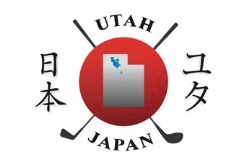 各校顧問及び保護者の皆様２０１９年　第1回ゴルフ海外研修について拝啓　平素はジュニアゴルファー育成活動に対し深いご理解とご協力を賜り厚く御礼申し上げます。さて、当研修事業は期間中ホームステイを通し生徒自身がホストファミリーの一員となってアメリカの文化や生活習慣を体験しながらゴルフ研修を行うプログラムです。研修内容はＰＧＡプロ及びインストラクターによる多彩なレッスンをはじめ、乗用カートでのコースラウンド、ユタ州ジュニアとの交流ラウンドなど有意義なものとなっております。国際交流の重要性や語学力の向上について注目されている昨今、ゴルフはもとより、異文化交流という貴重な経験をしていただける内容となっておりますので、ひとりでも多くの生徒諸君にご参加いただきたいと存じております。よろしくお願いいたします。敬具　１．期日　　　   ２０１９年８月１６日（金）から８月２６日（月）（１１日間）２．共催　　　   関東高等学校ゴルフ連盟、愛知県高等学校ゴルフ連盟３．参加資格　   関東高等学校ゴルフ連盟に登録している高校生・中学生、及び主催者による推薦者４．募集人数　   20名５．参加費用　   ３７８，０００円　　　　　　　　　　航空運賃、ホームステイ費用、ラウンド・乗用カート代、昼食代、諸費用（引率費用、コーディネート料等）含む　　　　　　　　　※為替レートの変動や燃油サーチャージ等による参加費用の変更あり６．引率　　　　関東高等学校ゴルフ連盟、　愛知県高等学校ゴルフ連盟　団体加盟校顧問（教員）７．申込先　　〒366-0061    東京都千代田区三崎町3-9-3   チヨダビル　4Fお問合せ　　　関東高等学校ゴルフ連盟　　担当　　緋田(アケダ)（090-3576-3092）８．申込締切　　　２０１９年５月３１日（金）必着※キャンセル料　６月１６日 ～ 出発４日前　････　３０，０００円　　　　　　　　　　　　　　　出発３日前 ～ 出発前日　･･････　参加費用の８０％　　　　　　　　　　　　　　　出発当日　････････････････････　参加費用の１００％但し、日本ジュニア出場者は７月２６日（金）までキャンセル料金は不要９．保険　　　海外傷害保険には必ずご加入ください。（説明会でご案内します）10．その他　　ホームステイは原則２名で入っていただきます。別紙「参加者データ」に一緒に入る生徒の氏名をご記入ください。11．研修内容（予定スケジュール）※上記予定の一部を変更する場合があります。12．海外研修説明会について①開催日時　　2019年6月9日（日）午前１０時より（約２時間を予定）②開催場所　　関東高等学校ゴルフ連盟　　水道橋事務所　8階　 会議室　　　　　　　　　〒366-0061    東京都千代田区三崎町3-9-3   チヨダビル　4FTel  03－3221-5814     Fax 03-3221-9244　　　　　　　※駐車場がありませんので、公共交通機関(JR水道橋下車3分)をご利用ください。③内容　　　　 ・渡航手続き等の説明（日通旅行）・海外傷害保険のご案内（東海損保）・引率者紹介及び研修全般に関する質疑応答④その他　　・海外旅行傷害保険　加入費用（８，０００円）・筆記用具、パスポートのコピー（取得済みの方）をご持参ください。　　　　 ２０１９年　第1回ゴルフ海外研修　申込書ゴルフ海外研修の申し込みをいたします。なお、本人の責任における事故等につきましては、保護者が一切の責任を負い、引率者及び本人が在籍する学校等にご迷惑をお掛けしないことを誓約します。２０１９年　　　月　　　日学校名　　　　　　　　　　　　　　　　　　 　　　　　　　学年　　　　年ﾌﾘｶﾞﾅ　　　　　　　　　　　　　　　　　　　　　　　　　　　　　　ローマ字　　　　　　　　　　　　　　　　　　　　　　　　　　　　　生徒氏名：　　　　　　　　　　　　　　　　　　　　　　〒住所：　　　　　　　　　　　　　　　　　　　　　生年月日：（西暦）　　　　年　　　月　　　日　生 自宅電話：　　　　　　　　　　　　　　　　　　　携帯電話（本人）　　　　　　　　　　　　　　　　保護者氏名：　　　　　　　　　　　　　　　　　印　　　　　　携帯電話（保護者）　　　　　　　　　　　　　　　６月9日（日）　説明会　出欠確認出　席　　（　①生徒・保護者両方　　②生徒のみ　　③保護者のみ　）欠　席　　　　　　　　※該当箇所に〇印をお付け下さい。日付航空会社内容８月１６日（金）日本航空アメリカン航空セントレア → 成田 → ダラス（日付変更線通過）→ ソルトレイクシティ（現地１６日着）ホストファミリーと対面８月１７日（土）サンクス・ギビングＧＣ　午前　レッスン　　午後　１８ホールラウンド８月１８日（日）ワサッチＧＣ　　　　　　午前　レッスン　　　　　　　　　　　　午後　１８ホールラウンド８月１９日（月）ランチズＧＣ　　　　　　午前　レッスン　　　　　　　　　　　　午後　１８ホールラウンド８月２０日（火）スリーピー・リッジＧＣ　午前　レッスン　　　　　　　　　　　　午後　１８ホールラウンド８月２１日（水）タロンズ・コーヴＧＣ　　午前　レッスン　　　　　　　　　　　　午後　１８ホール　ラウンド８月２２日（木）ホブル・クリークＧＣ　　午前　レッスン　午後　１８ホール　ラウンド８月２３日（金）サンクス・ギビングＧＣ　午前　ホストファミリーとの自由行動午後　ユタ州ジュニアとの交流ラウンド８月２４日（土）ホストファミリーとの自由行動（ショッピング等）夕刻　さよならパーティー８月２５日（日）アメリカン航空日本航空ソルトレイクシティ → ダラス →（日付変更線通過）→ 成田 → セントレア（２６日着）